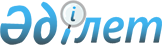 Халықты әлеуметтік қорғау саласында арнаулы әлеуметтік қызметтерді көрсету стандарттарын бекіту туралы
					
			Күшін жойған
			
			
		
					Қазақстан Республикасы Еңбек және халықты әлеуметтік қорғау минитрінің 2009 жылғы 26 қаңтардағы N 26-ө Бұйрығы. Қазақстан Республикасының Әділет Министрлігінде 2009 жылғы 25 ақпанда Нормативтік құқықтық кесімдерді мемлекеттік тіркеудің тізіліміне N 5566 болып енгізілді. Күші жойылды - Қазақстан Республикасы Еңбек және халықты әлеуметтік қорғау министрінің 2009 жылғы 3 қарашадағы N 323-ө Бұйрығымен.      Күші жойылды - ҚР Еңбек және халықты әлеуметтік қорғау министрінің 2009.11.03 N 323-ө Бұйрығымен.

      "Арнаулы әлеуметтік қызметтер туралы" Қазақстан Республикасы Заңының 8-бабы 2) тармақшасына сәйкес БҰЙЫРАМЫН:



      1. Қоса беріліп отырған Халықты әлеуметтік қорғау саласында арнаулы әлеуметтік қызметтерді көрсету стандарттары бекітілсін.



      2. Әлеуметтік көмек және әлеуметтік қызметтер департаменті (Манабаева Қ.А.) осы бұйрықтың Қазақстан Республикасының Әділет министрлігінде мемлекеттік тіркелуін заңнамада белгіленген тәртіппен қамтамасыз етсін.



      3. Осы бұйрықтың орындалуын бақылау Қазақстан Республикасының Еңбек және халықты әлеуметтік қорғау вице-министрі Г.А. Ділімбетоваға жүктелсін.



      4. Осы бұйрық алғаш ресми жарияланғаннан кейін он күнтізбелік күн өткен соң қолданысқа енгізіледі.      Министр                                     Б. Сапарбаев       "КЕЛІСІЛДІ"                           "КЕЛІСІЛДІ"       Қазақстан Республикасының        Қазақстан Республикасының

      Денсаулық сақтау министрі        Білім және ғылым министрі

      ____________ Ж. Досқалиев        ____________ Ж. Түймебаев

      30 қаңтар 2009 жыл               3 ақпан 2009 жыл

 Қазақстан Республикасының    

Еңбек және халықты әлеуметтік  

қорғау министрінің        

2009 жылғы 26 қаңтардағы     

№ 26-ө бұйрығымен бекітілген    Халықты әлеуметтік қорғау саласында арнаулы әлеуметтік қызметтерді көрсету стандарты 

 Жалпы ережелер

       1. Халықты әлеуметтік қорғау саласындағы арнаулы әлеуметтік қызметтерді көрсету стандарты (бұдан әрі - Стандарт) - "Арнаулы әлеуметтік қызметтер туралы" Қазақстан Республикасы Заңына сәйкес әзірленді.



      2. Осы Стандарт психо-неврологиялық патологиясы бар балаларға (бұдан әрі - балалар) халықты әлеуметтік қорғау саласында арнаулы әлеуметтік қызметтерді көрсететін субъектілерге (бұдан әрі - арнаулы әлеуметтік қызметтерді көрсететін субъектілер) қолданылады.



      3. Осы Стандартта балаларға, олардың жеке қажеттіліктері ескеріле отырып көрсетілетін арнаулы әлеуметтік қызметтердің негізгі түрлері, көлемі мен оларды көрсетудің шарттары белгіленген.

       2. Арнаулы әлеуметтік қызметтерді көрсететін субъектілер

       4. Арнаулы әлеуметтік қызметтерді көрсететін субъектілерге:



      1) балалардың стационар жағдайында тұрақты немесе уақытша тұруына арналған медицниалық-әлеуметтік мекемелер (ұйымдар) (бұдан әрі – стационарлық үлгідегі ұйым);



      2) балалардың күндізгі болуына арналған медициналық-әлеуметтік мекемелер (ұйымдар) (бұдан әрі – жартылай стационарлық үлгідегі ұйым);



      3) балаларға үйде қызмет көрсетуге арналған, үйде әлеуметтік көмек көрсету бөлімшелері жатады.

      Арнаулы әлеуметтік қызметтерді көрсететін субъектілердің бұл тізбесі түпкілікті болып табылмайды.

       3. Арнаулы әлеуметтік қызметтердің негізгі түрлері

       5. Арнаулы әлеуметтік қызметтер өздерінің нысанына қарай:



      1) балалардың жеке қажеттіліктеріне қарай, олардың тұрмыстағы тыныс-тіршілігін қолдауға бағытталған әлеуметтік-тұрмыстық қызметтерге;



      2) баланың жеке жай-күйін ескере отырып, балалардың денсаулығын қолдауға және жақсартуға бағытталған әлеуметтік-медициналық қызметтерге;



      3) балалардың жеке қажеттіліктерін ескере отырып, олардың психологиялық жай-күйін түзеуді көздейтін әлеуметтік-психологиялық қызметтерге;



      4) балалардың физиологиялық мүмкіндіктері мен ақыл-ой қабілетін ескере отырып, білім алудағы қажеттіліктері ерекше балаларды педагогикалық түзеуге және оқытуға бағытталған әлеуметтік-педагогикалық қызметтерге;



      5) Қазақстан Республикасының қолданыстағы заңнамасына сәйкес балалардың өмір сүру деңгейін қолдауға және жақсартуға бағытталған әлеуметтік-экономикалық қызметтерге;



      6) құқықтық мәртебесін қолдауға немесе өзгертуге, заңгерлік көмек көрсетуге, балалардың заңды құқығы мен мүддесін қорғауға бағытталған әлеуметтік-құқықтық қызметтерге бөлінеді.



      6. Әлеуметтік-тұрмыстық қызметтердің тізбесі:



      1) стационарлық үлгідегі ұйымдарды қоспағанда, барлық үлгідегі ұйымдар жағдайында көрсетілетін:

      Қазақстан Республикасының заңнамасында көзделген жеңілдіктер мен әлеуметтік-тұрмыстық қамтамасыз ету басымдықтарын алуға жәрдемдесу.



      2) стационарлық үлгідегі ұйымдарда көрсетілетін:

      оңалту және емдеу іс-шараларын, еңбекпен емдеу және оқу қызметін, мәдени және тұрмыстық қызмет көрсетуді ұйымдастыру үшін тұрғынжай, оның ішінде бір балаға кемінде 4 шаршы метр жатын бөлмелерін, жиһаз, орынжай, мамандандырылған жабдықтар беру;

      Қазақстан Республикасының Үкіметі бекіткен табиғи нормаларға сәйкес диеталық тамақтандыруды қоса, тамақ ұсыну;

      осы Стандартқа қоса берілген нормаларға сәйкес жұмсақ инвентарь беру (киім, аяқ киім, ішкиім мен төсек жабдықтарын) беру;

      емдеуге, оқуға, мәдени іс-шараларға қатысу үшін балаларды тасымалдау кезінде көлік беру;

      салт-дәстүр қызметтерін ұйымдастыру (қайтыс болған балалардың туыстары болмаған немесе олар жерлегісі келмеген кезде);

      денсаулық жағдайы бойынша әдеттегі, оның ішінде, төсектен тұру, төсекке жату, киіну және шешіну, жуыну, тамақ ішу, сусын ішу, дәретхананы немесе ыдысты пайдалану, қозғалып жүру, тісін немесе жағын күту, көзәйнекті немесе есту аппаратын қолдану, тырнағын алу сияқты күнделікті рәсімдерді орындауға қабілетсіз балаларға жеке қызмет көрсету және гигиеналық сипаттағы әлеуметтік-тұрмыстық қызметтерді көрсету;

      хат жазуға және оқуға көмек көрсету.



      3) жартылай стационарлық үлгідегі ұйымдар жағдайында көрсетілетін:

      оңалту және емдеу іс-шараларын, еңбекпен емдеу және оқу қызметін, мәдени және тұрмыстық қызмет көрсетуді ұйымдастыру үшін орынжайлар мен жиһаз беру;

      Қазақстан Республикасы Үкіметінің қаулысымен бекітілген нормаларға сәйкес диеталық тамақтандыруды қоса, ас әзірлеу және беру;

      осы Стандартқа қоса берілген нормаларға сәйкес жұмсақ инвентарь беру (киім, аяқ киім, ішкиім мен төсек жабдықтарын) беру;

      емдеуге, оқуға, мәдени іс-шараларға қатысу үшін балаларды тасымалдау кезінде көлік беру.



      4) үйде әлеуметтік қызмет көрсету бөлімшелері көрсететін:

      жеке қызмет көрсету және гигиеналық сипаттағы әлеуметтік-тұрмыстық (төсектен тұру, төсекке жату, киіну және шешіну, жуыну, тамақ ішу, сусын ішу, дәретхананы немесе ыдысты пайдалану, үйде және үйден тыс жерде қозғалып жүру, тісін немесе жағын күту, көзәйнекті немесе есту аппаратын қолдану, тырнағын алу) қызметтерді көрсету;

      үйден тыс жерде ілесіп жүру.



      7. Әлеуметтік-медициналық қызметтердің тізбесі:



      1) барлық үлгідегі ұйымдар жағдайында көрсетілетін:

      Қазақстан Республикасының заңнамасында көзделген әлеуметтік-медициналық қызметтерді алуға көмек көрсету;

      дәрігерге дейін алғашқы көмек көрсету;

      дәрігерлердің қорытындысы бойынша емдік заттармен және медициналық нысандағы бұйымдармен қамтамасыз етуге жәрдемдесу;

      денсаулығына байланысты рәсімдерді жүргізу (дәрі қабылдау, тамшыларды тамызу және тағы басқа);

      емдеу-сауықтыру іс-шараларын ұйымдастыру;

      емдеу-еңбек қызметін ұйымдастыру;

      шұғыл медициналық-психологиялық көмекті ұйымдастыру;

      медициналық-әлеуметтік сараптама жүргізуге жәрдемдесу;

      оңалтудың жеке бағдарламасына сәйкес медициналық-әлеуметтік сипаттағы оңалту іс-шараларын жүргізу;

      протез-ортопедиялық және есту-протез көмегін алуға жәрдемдесу;

      әлеуметтік-медициналық мәселелер бойынша (тамақтану және тұрғын үй гигиенасы, артық салмақтан, зиянды әдеттерден арылу, психосексуалдық даму және басқалары) консультация беру;

      жасына қарай бейімделу мәселелерін шешу үшін санитарлық-ағарту жұмысын жүргізу;



      2) стационарлық үлгідегі ұйымдарда көрсетілетін:

      медициналық-әлеуметтік зерттеп тексеруді жүргізу;

      алғашқы медициналық тексеру және алғашқы санитарлық өңдеу жүргізу;

      алғашқы медициналық-санитарлық көмек көрсету;

      шұғыл медициналық-психологиялық көмекті ұйымдастыру;

      тегін медициналық көмектің кепілді көлемін көрсетуге жәрдемдесу;

      ауруханаға жатқызу, дәрігерлердің қорытындысы бойынша санаторлық-курорттық емдеуге жіберуге жәрдемдесу (оның ішінде жеңілдікті шарттармен);

      медициналық қызметке лицензиясы болса, емдеуші дәрігердің тағайындауына сәйкес медициналық рәсімдерді жүргізу (тері асты және бұлшық етке дәрілік препараттарды жіберу, компресс қою, қайта орау, ойылған жерлерді, жарақат бетін өңдеу; тазалау клизмаларын орындау, зертханалық тексеру жүргізуге қажетті материалдарды алу, катетерді және басқа да медициналық бұйымдарды пайдалануға көмек көрсету);

      балалар денсаулығының жай-күйін ескере отырып, күтімді, оның ішінде санитарлық гигиеналық қызметтер көрсетуді қамтамасыз ету (ысқылау, жуындыру, гигиеналық бұлаулар, тырнағын алу, шашын тарау);

      денсаулығының жай-күйін қадағалау (дене ыстығын, артериалдық қысымын өлшеу);

      медициналық көрсетілімдер мен балалардың жас ерекшеліктеріне қарай "денсаулық топтарын" қалыптастыру және оның жұмысын ұйымдастыру;



      3) жартылай стационарлық үлгідегі ұйымдар жағдайында көрсетілетін:

      балаларды кезеңдік медициналық-әлеуметтік зерттеп тексеру (қажет кезінде, денсаулық сақтау қызметкерлерін тарта отырып) және оңалтудың медициналық бөлігінің жеке жоспарын әзірлеу;

      дәрігерге дейінгі көмекті уақытында көрсету;

      ауру балалардың туыстарын оларды жалпы күтудің практикалық дағдыларына үйрету;

      денсаулығының жай-күйін қадағалау (дене ыстығын, артериалдық қысымын өлшеу);

      дәрігердің тағайындауына сәйкес медициналық рәсімдерді жүргізу (барынша абайлап және сақтықпен);

      емдеу-сауықтыру іс-шараларын ұйымдастыру;

      ауруханаға жатқызуды жедел ұйымдастыру және денсаулық сақтау ұйымдарына барғанда балаларға ілесіп жүру;

      ауру балалардың туысқандарын оларға жалпы күтімнің практикалық дағдыларына үйрету;



      4) үйде әлеуметтік қызмет көрсету бөлімшелері көрсететін:

      дәрігерге дейін шұғыл көмек көрсету, үйге дәрігер шақырту және денсаулық ұйымдарына барғанда қызмет көрсетілетін балаларға ілесіп жүру;

      медициналық-әлеуметтік сараптама жүргізуге жәрдемдесу;

      оңалту іс-шараларын жүргізуге жәрдемдесу;

      мұқтаж балаларға сауықтыру қызметтерін көрсетуге және оларды санаторлық-курорттық емдеуге жіберуге жәрдемдесу;

      оңалту іс-шараларын үй жағдайында жүргізу үшін отбасы мүшелеріне медициналық-психологиялық және әлеуметтік-медициналық білім негіздерін үйрету.



      8. Әлеуметтік-психологиялық қызметтердің тізбесі:



      1) барлық үлгідегі ұйымдар жағдайында көрсетілетін:

      әлеуметтік-психологиялық және психологиялық консультация беру;

      психологиялық түзеу;

      психотерапиялық көмек;

      психологиялық тренингтер;

      шұғыл психологиялық (оның ішінде телефон бойынша) және медициналық-психологиялық көмек;



      2) стационарлық үлгідегі ұйымдар жағдайында көрсетілетін:

      психологиялық диагностика және адамды зерттеп тексеру;

      шұғыл психологиялық және медициналық-психологиялық көмек;

      өзара қолдау топтарында және қарым-қатынас клубтарында сабақ өткізу.



      3) жартылай стационарлық үлгідегі ұйымдар жағдайында көрсетілетін:

      әлеуметтік-психологиялық және психологиялық консультация беру;

      психологиялық түзеу;

      психотерапиялық көмек;

      психологиялық тренингтер;

      шұғыл психологиялық (оның ішінде телефон бойынша) және медициналық-психологиялық көмек;



      4) үйде әлеуметтік қызмет көрсету бөлімшелері көрсететін:

      психологиялық көмек көрсету, оның ішінде әңгімелесу, қарым-қатынас, тыңдау, көңілін көтеру, белсенділікке ынталандыру;

      өмірлік тонусын психологиялық қолдау;

      әлеуметтік-психологиялық патронаж.



      9. Әлеуметтік-педагогикалық қызметтердің тізбесі:



      1) барлық үлгідегі ұйымдар жағдайында көрсетілетін:

      әлеуметтік-педагогикалық консультация беру;

      педагогикалық түзеу;

      анимациялық қызметтер (саяхат, театрға, көрмелерге, көркем өнерпаздар концерттеріне бару, мерекелер, мерейтойлар мен басқа да мәдени іс-шаралар), балаларды қызығушылығын қалыптастыру және дамыту үшін клуб және үйірме жұмыстарын ұйымдастыру және жүргізу;

      балалардың физиологиялық мүмкіндіктері мен ақыл-ес қабілеттерін ескере отырып білім алуына жәрдемдесу;

      әлеуметтік-еңбекпен оңалтуға байланысты қызметтер: қалған еңбек мүмкіндіктерін пайдалану, емдеу-еңбек қызметіне қатысуға жағдай жасау;

      қол жетімді кәсіптік дағдыларға үйрету, жеке және әлеуметтік мәртебесін қалпына келтіру жөніндегі іс-шараларды жүргізу;

      есту қабілетінің бұзылушылығы бар балаларды, олардың ата-анасы мен басқа да мүдделі адамдарды ымдау тіліне үйретуді ұйымдастыру;



      2) стационарлық үлгідегі ұйымдарда көрсетілетін:

      әлеуметтік-педагогикалық диагностика және зерттеп тексеру;

      балалар мен жасөспірімдерді олардың физиологиялық мүмкіндіктері мен ақыл-ес қабілеттеріне қарай оқытуды ұйымдастыру;

      балалардың физиологиялық мүмкіндіктері мен және ақыл-ес қабілеттеріне қарай, балалардың білім алуына жәрдемдесу;

      анимациялық қызметтер (саяхат, театрға, көрмелерге, көркем өнерпаздар концерттеріне бару, мерекелер, мерейтойлар мен басқа да мәдени іс-шаралар), балаларды қалыптастыру және олардың қызығушылығын дамыту үшін клуб және үйірме жұмыстарын ұйымдастыру және жүргізу;

      өзіне өзі қызмет көрсету дағдыларын, жеке гигиена, тұрмыстағы және қоғамдық орындарындағы өзін ұстауды, өзін өзі бақылауды, қарым-қатынас дағдыларын және тыныс-тіршіліктің басқа да нысандарын қалыптастыру жөніндегі қызметтер;

      тұрмыстық бағдарлану (ас әзірлеу, киім жөндеу, тұрғын жайды күту және т.б.) және қол еңбегі машығы негіздеріне үйрету;

      қолынан келетін еңбек дағдыларын қалыптастыру жөніндегі қызметтер;

      ымдау тіліне аудару жөніндегі қызметтер;



      3) жартылай стационарлық үлгідегі ұйымдар жағдайында көрсетілетін:

      әлеуметтік-педагогикалық диагностика және балаларды зерттеп тексеру;

      балалар мен жасөспірімдерді олардың физиологиялық мүмкіндіктері мен ақыл-ес қабілеттеріне қарай оқытуды ұйымдастыру;

      анимациялық қызметтер (саяхат, театрға, көрмелерге, көркем өнерпаздар концерттеріне бару, мерекелер, мерейтойлар мен басқа да мәдени іс-шаралар), балаларды қалыптастыру және олардың қызығушылығын дамыту үшін клуб және үйірме жұмыстарын ұйымдастыру және жүргізу;

      өзіне өзі қызмет көрсету дағдыларын, жеке гигиена, тұрмыстағы және қоғамдық орындарындағы өзін ұстауды, өзін өзі бақылауды, қарым-қатынас дағдыларын және тыныс-тіршіліктің басқа да нысандарын қалыптастыру жөніндегі қызметтер;

      тұрмыстық бағдарлану (ас әзірлеу, киім жөндеу, тұрғын жайды күту және т.б.) және қол еңбегі машығы негіздеріне үйрету;

      қолынан келетін еңбек дағдыларын қалыптастыру жөніндегі қызметтер;

      қалған еңбек мүмкіндіктерін пайдалануға, емдеу-еңбек қызметіне қатысуға жағдай жасау; қол жетімді кәсіптік дағдылар үйрету, жеке және әлеуметтік мәртебесін қалпына келтіру жөнінде іс-шаралар жүргізу;

      кәсіптік бағдарлануын ұйымдастыру балалардың дене және ақыл-ес мүмкіндіктеріне сәйкес мамандық алуына жәрдемдесу;

      есту қабілетінің бұзылушылығы бар балаларды, олардың ата-анасы мен басқа да мүдделі адамдарды ымдау тіліне үйретуді ұйымдастыру;

      ымдау тіліне аудару жөніндегі қызметтер;



      4) үйде әлеуметтік көмек көрсету бөлімшелері көрсететін:

      балаларды мектепке дейінгі тәрбиелеуге және олардың арнаулы бағдарламалар бойынша білім алуына жағдай жасауға жәрдемдесу;

      балалардың кәсіптік білім алуына жағдай жасауға жәрдемдесу;

      балаларды үй шаруашылығы негіздеріне (ас әзірлеу, киім жөндеу, тұрғын жайды ұстау және т.б.) үйретуге жәрдемдесу;

      мүмкіндігі шектеулі жасөспірімдер мен олардың отбасы мүшелерінің үйде еңбек етуін ұйымдастыруға жәрдемдесу;

      балаларды өзіне өзі қызмет көрсету дағдыларына, тұрмыстағы және қоғамдық орындарындағы өзін ұстауға, өзін өзі бақылауға, қарым-қатынас дағдыларына және тыныс-тіршіліктің басқа да нысандарына үйрету;

      балалардың ата-аналарына оларды үй жағдайында оңалтудың негіздерін үйрету;



      10. Әлеуметтік-экономикалық қызметтердің тізбесі:



      1) барлық үлгідегі ұйымдар жағдайында (стационарлық үлгіні қоспағанда) көрсетілетін:

      тиісті жеңілдіктерді, жәрдемақыларды, өтемақыларды, алименттерді және басқа да төлемдерді алуға, Қазақстан Республикасының заңнамасына сәйкес тұрғын үй жағдайларын жақсартуға жәрдемдесу;

      мүмкіндігі шектеулі балалары бар отбасылардың өзін өзі қамтамасыз ету, отбасылық кәсіпкерлікті дамыту, үй кәсіпшілігі мәселелері бойынша, материалдық жағдайын жақсартудың басқа да мәселелері бойынша консультация беру.



      2) стационарлық үлгідегі ұйымдарда көрсетілетін:

      тиісті жәрдемақыларды, өтемақыларды, алименттерді және басқа да төлемдерді алуға жәрдемдесу.



      12. Әлеуметтік-құқықтық қызметтердің тізбесі:



      1) барлық үлгідегі ұйымдар жағдайында көрсетілетін:

      балалардың мемлекеттік және мемлекеттік емес секторда арнаулы әлеуметтік қызметтер алу құқығымен және өздерінің мүддесін қорғаумен байланысты мәселелер бойынша консультация беру;

      арнаулы әлеуметтік қызметтерді ұсынушы немесе балалардың, олардың ата-аналарының заңды құқығына қысым көрсетуші ұйымдардың әрекетіне немесе әрекетсіздігіне өтініш дайындауға және беруге көмек көрсету;

      балалар мен олардың отбасыларының құқықтары мен мүдделерін қорғауды іске асыру үшін құжаттар ресімдеуге көмек көрсету;

      заңнамада белгіленген жеңілдіктер мен басымдықтарды, әлеуметтік төлемдерді алуға заңгерлік көмек көрсету және жәрдемдесу;

      нотариалды расталған сенімхат бойынша жәрдемақыларды, басқа да әлеуметтік төлемдерді алу;

      балалар мен жасөспірімдердің құқықтарын қорғауға және сақтауға, тәрбиелеуге құқықтық көмек, оның ішінде, олардың өмірі мен денсаулығына қатер төнген жағдайларда қамқорлық көрсету;



      2) стационарлық үлгідегі ұйымдарда көрсетілетін:

      құқығы мен мүддесін қорғау үшін сотта өкілдікті қамтамасыз етуге;

      жетім балаларды және ата-анасының қамқорынсыз қалған балаларды асырап алуға және отбасылық тәрбиенің басқа да нысандарына құжаттарды ресімдеуде азаматтарға заңгерлік көмек көрсету;



      3) жартылай стационарлық үлгідегі ұйымдарда көрсетілетін:

      балалардың отбасы мүшелеріне әлеуметтік-құқықтық мәселелер жөнінде консультация беру;

      адвокаттың тегін көмегін алуға, заңнамада белгіленген тәртіппен жәрдемдесу;



      4) үйде әлеуметтік көмек көрсету бөлімшелері көрсететін:

      отбасында балаларға немесе олардың отбасы мүшелеріне жасалған дене және психологиялық зорлыққа кінәлілерді қылмыстық жауапқа тартуға жәрдемдесу;

      қамқоршы және қорғаншы органдарға кәмелетке толмаған, әлеуметтік оңалтуға мұқтаж балаларды асырап алуға, қамқоршылыққа, қорғаншылыққа, қабылдаушы отбасына, әлеуметтік қызмет көрсетуші субъектілерге орналастыруға жәрдемдесу;

      кәмелетке толмағандардың ісі жөніндегі комиссияға балаларының тәрбиесінен жалтарған ата-аналардың үстінен ұсынымдар ресімдеу және баланың құқықтары мен мүдделерін қорғау;

      жұмысқа орналасу, төлқұжат және заңды маңызы бар басқа да құжаттар алу үшін құжаттарды ресімдеуде заңгерлік көмек көрсетуге жәрдемдесу;

      балалар мен жасөспірімдерді (қажетіне қарай) стационарлық және жартылай стационарлық үлгідегі ұйымдарға жіберу үшін құжаттарды ресімдеуде көмек көрсету.



      13. Арнаулы әлеуметтік қызметтер осы Стандартқа сәйкес көлемдерде ұсынылады.

 Әлеуметтік қорғау саласында арнаулы  

әлеуметтік қызметтерді көрсету    

стандартына қосымша          Арнаулы әлеуметтік қызметтерді көрсету көлемдері 

 1. Стационарлық үлгідегі ұйымдарға арналған киім кию мен жұмсақ инвентарьды пайдалану нормалары мен мерзімдері       Ескертпе: 6, 7, 9, 12, 13, 14, 26, 37 тармақтардағы бірінші сан 14 жасқа дейінгі балаларға арналған кию нормасын көрсетеді, екінші сан – 14 жастан жоғары және үлкен балаларға арналған. 

 2. Стационарлық және жартылай стационарлық үлгідегі ұйымдардың сабақ өткізу ұзақтығының нормативтері       Түзету сабақтарының ұзақтығы балалардың дағдыларының деңгейіне, олардың танымдық қызметі мен жас ерекшеліктеріне қарай құрылады:

      балалардың әлеуметтік дағдыларының, әлеуметтену және танымдық қызметі ең төмен деңгейде болғанда - сабақтың ұзақтығы 15 минутқа дейін жүргізіледі;

      әлеуметтік дағдыларының, әлеуметтену және танымдық қызметі төмен деңгейде болғанда - сабақтың ұзақтығы 20 минутқа дейін жүргізіледі;

      әлеуметтік дағдыларының, әлеуметтену және танымдық қызметі шамалы деңгейде болғанда - сабақ 30 минутқа дейін өткізіледі;

      әлеуметтік дағдыларының, әлеуметтену және танымдық қызметі көп төмендемеген деңгейде болғанда - сабақтың ұзақтығы 45 минутқа дейін жүргізіледі.

      Академиялық сағаттың (45 минут) қалған уақытын дефектолог (арнайы педагог), тәрбиеші балаларды оқу жоспарының бағдарламасына және әзірленген тақырыптық жоспарларға сәйкес дидактикалық және дамытушы ойындармен өткізеді.        3. Стационарлық үлгідегі ұйымдардағы ең төменгі штаттық персонал нормативтері       Ескертпе: Әкімшілік-шаруашылық персоналы мен ғимаратқа қызмет көрсету жөніндегі персоналды ұстап отыру шығыстары 1 бірлік бағасының есебіне кіргізілмеген.

      43-46-тармақтарда - балаларға жоғары білікті консультациялар өткізу үшін басқа медициналық мекемелерден мамандар шақыруға рұқсат беріледі.

      61-тармақта - бұл лауазымға қажеттігіне қарай кез келген дәрігерді не басқа консультант дәрігерлерді алуға болады.
					© 2012. Қазақстан Республикасы Әділет министрлігінің «Қазақстан Республикасының Заңнама және құқықтық ақпарат институты» ШЖҚ РМК
				N
Атауы
Өлшем бірлігі
Норма
Кіиу мерзімі (жыл)
Киім, ішкиім және аяқ киімКиім, ішкиім және аяқ киімКиім, ішкиім және аяқ киімКиім, ішкиім және аяқ киімКиім, ішкиім және аяқ киім1Пальто, курткадана132Жадағай, жел өткізбейтін күртедана123Жүн матадан тігілген костюмдана34Мақта матадан тігілген костюмдана15Спорттық костюм, трикодана116Шалбар, джинсыдана3/417Көйлек, сарафан, халатдана3/418Жүн матадан тігілген юбкадана139Мақта матадан тігілген юбкадана3/4110Мақта матадан тігілген блузкадана2111Свитер, жекет, жемпір, кофта, трикотаж жаймадан тігілген желетдана12ІшкиімІшкиімІшкиімІшкиімІшкиім12Мақта матадан тігілген кеудеге киетін жейдедана3/4113Түнде киетін жейде, пижамадана2/3114Трусы, панталондардана6/4115Майка, футболкадана2116Мақта матадан және иілімді трикотаж жаймадан тігілген киім-кешек бұйымы (бюстгальтер)дана2117Вафли тәрізді сүлгілер4118Махер сүлгілер21Орамал-мойын орауыш бұйымдар мен бас киімдерОрамал-мойын орауыш бұйымдар мен бас киімдерОрамал-мойын орауыш бұйымдар мен бас киімдерОрамал-мойын орауыш бұйымдар мен бас киімдерОрамал-мойын орауыш бұйымдар мен бас киімдер19Мойын орауышдана1120Бөрік, беретдана1221Панама, фуражка, күнқағардана1122Әйелдердің бас орамалыдана1123Тақиядана1224Қолғап, биалайдана11Ұйық, шұлықҰйық, шұлықҰйық, шұлықҰйық, шұлықҰйық, шұлық25Колготки, шұлықдана6126Ұйық, қысқа шұлықдана6/12127Гамаштар (рейтуздар), кальсондардана11Аяқ киімАяқ киімАяқ киімАяқ киімАяқ киім28Қысқы етік, киізден тігілген аяқ киімдана1229Пимадана1230Маусымдық етікдана1231Қысқа етікдана1232Бәтеңке, ерлерге арналған туфлидана1133Қысқа бәтеңкедана1234Жалаңаяқ киетін аяқ киім, әйелдер туфлиідана1135Сандалилардана1136Спорттық аяқ киімдана1137Бөлмеде киетін тәпішкедана3/4138Сланцыдана11Төсек-орын жабдықтарыТөсек-орын жабдықтарыТөсек-орын жабдықтарыТөсек-орын жабдықтарыТөсек-орын жабдықтары39Ақ жаймадана3140Сейсепдана3141Жастық тысдана4142Матрац (оның ішінде басылып қалмайтын матрац)дана1243Жастықдана1244Көрпедана1245Жамылғыдана14N/N
Лауазым атауы
50 балаға дейін 
50-100 бала
101- 150 бала
151- 200 бала
201- 250 бала
251- 300 бала
301- 400 бала
1Директор11111112Әкімшілік-шаруашылық жұмыс жөніндегі директордың орынбасары11111113Медициналық бөлімшенің меңгерушісі11111114Бас бухгалтер1111115Бухгалтер-экономист0,5111116Бухгалтер1,51,5222227Кадрлар жөніндегі инспектор0,5111118Шаруашылық меңгерушісі0,51111119Қойма меңгерушісі111111110Жабдықтау жөніндегі агент0,511111111Секретарь-референт111111112Оқу-тәрбие жұмысы жөніндегі директордың орынбасары0,51111113Кітапханашы (кітапхана болғанда)111111114Автомобиль жүргізушісі1 көлік құралына - 11 көлік құралына - 11 көлік құралына - 11 көлік құралына - 11 көлік құралына - 11 көлік құралына - 11 көлік құралына - 115Киім және ішкиімді жуу жөніндегі машинист11,522,535716Киім мен ішкиімді жөндеу жөніндегі тігінші0,511122217Аула сыпырушы (Әкім бекітетін тазаланатын алаңның нормалары бойынша)111111118Бақшашы (тазаланатын алаң 0,75 га кем емес)111111119Ғимаратқа ағымдағы жөндеу және қызмет көрсету жөніндегі жұмысшы (ағаш шебері)111122220Электрлі газбен дәнекерлеушілер111111121Вахтер111111122Қазақ тілінің аудармашысы,Ұйымға 1 лауазымҰйымға 1 лауазымҰйымға 1 лауазымҰйымға 1 лауазымҰйымға 1 лауазымҰйымға 1 лауазымҰйымға 1 лауазым23Лифтер (лифт болғанда)1 лифтке - 11 лифтке - 11 лифтке - 11 лифтке - 11 лифтке - 11 лифтке - 11 лифтке - 124Слесарь - сантехник0,50,51111,5225Қосалқы жұмысшы0,50,51111,5226Электр монтері0,50,51111,5227Жылу желілерін жөндеу жөніндегі слесарь0,50,51128Дезинфектор29Тракторшы (трактор болғанда)1 көлік құралына 1 тракторшы1 көлік құралына 1 тракторшы1 көлік құралына 1 тракторшы1 көлік құралына 1 тракторшы1 көлік құралына 1 тракторшы1 көлік құралына 1 тракторшы1 көлік құралына 1 тракторшы30От жағушылар, көмекші жұмыскерлер (күл шығарушылар) және қазандықтың басқа да жұмыскерлеріЖұмысшылардың саны мазут немесе газбен жұмыс істейтін әрбір стационарлық қазандыққа 2 адам, көмірмен жұмыс істейтін әрбір стационарлық қазандыққа 3 адам, 1 электрлік қазандыққа - 0,5 есебінен белгіленедіЖұмысшылардың саны мазут немесе газбен жұмыс істейтін әрбір стационарлық қазандыққа 2 адам, көмірмен жұмыс істейтін әрбір стационарлық қазандыққа 3 адам, 1 электрлік қазандыққа - 0,5 есебінен белгіленедіЖұмысшылардың саны мазут немесе газбен жұмыс істейтін әрбір стационарлық қазандыққа 2 адам, көмірмен жұмыс істейтін әрбір стационарлық қазандыққа 3 адам, 1 электрлік қазандыққа - 0,5 есебінен белгіленедіЖұмысшылардың саны мазут немесе газбен жұмыс істейтін әрбір стационарлық қазандыққа 2 адам, көмірмен жұмыс істейтін әрбір стационарлық қазандыққа 3 адам, 1 электрлік қазандыққа - 0,5 есебінен белгіленедіЖұмысшылардың саны мазут немесе газбен жұмыс істейтін әрбір стационарлық қазандыққа 2 адам, көмірмен жұмыс істейтін әрбір стационарлық қазандыққа 3 адам, 1 электрлік қазандыққа - 0,5 есебінен белгіленедіЖұмысшылардың саны мазут немесе газбен жұмыс істейтін әрбір стационарлық қазандыққа 2 адам, көмірмен жұмыс істейтін әрбір стационарлық қазандыққа 3 адам, 1 электрлік қазандыққа - 0,5 есебінен белгіленедіЖұмысшылардың саны мазут немесе газбен жұмыс істейтін әрбір стационарлық қазандыққа 2 адам, көмірмен жұмыс істейтін әрбір стационарлық қазандыққа 3 адам, 1 электрлік қазандыққа - 0,5 есебінен белгіленеді31ЗаңгерМекемеге 1 бірлікМекемеге 1 бірлікМекемеге 1 бірлікМекемеге 1 бірлікМекемеге 1 бірлікМекемеге 1 бірлікМекемеге 1 бірлікАс үй мен асхананың штаттық нормативтеріАс үй мен асхананың штаттық нормативтеріАс үй мен асхананың штаттық нормативтеріАс үй мен асхананың штаттық нормативтеріАс үй мен асхананың штаттық нормативтеріАс үй мен асхананың штаттық нормативтеріАс үй мен асхананың штаттық нормативтеріАс үй мен асхананың штаттық нормативтеріАс үй мен асхананың штаттық нормативтері50 балаға дейін 50 -

100 бала101 -

150 бала151 -

200 бала201

250 бала251 -

300 бала300 -

400 бала32Бас аспазшы111133Аспазшы123445734Ыдыс жуушы111111,5235Жеміс-көкөністерді және картопты тазалаушы112233,5436Нан кесуші, ас үй жұмысшысы1111237Буфетші санитар122334438Азық-түлік қоймасының меңгерушісі1111111Медициналық персоналдың штаттық нормативтеріМедициналық персоналдың штаттық нормативтеріМедициналық персоналдың штаттық нормативтеріМедициналық персоналдың штаттық нормативтеріМедициналық персоналдың штаттық нормативтеріМедициналық персоналдың штаттық нормативтеріМедициналық персоналдың штаттық нормативтеріМедициналық персоналдың штаттық нормативтеріМедициналық персоналдың штаттық нормативтері39Педиатр дәрігер111,5222340Невропатолог дәрігер111,51,51,51,5241Психиатр дәрігер (психотерапевт)111,5222242Диетолог дәрігер (мейірбике)0,511111143Физиотерапевт дәрігер (физиокабинет болғанда)111111144Стоматолог дәрігер (стоматология кабинеті болғанда)111111145Зертханашы дәрігер (зертхана болғанда)111111146Функционалды диагностика кабинетінің дәрігері (кабинет болғанда)111111147Аға мейірбике111111148Зертханашы111111149Стоматологиялық кабинеттің мейірбикесі111111150Функционалдық диагностика кабинетінің мейірбикесі111111151Физиокабинетінің мейірбикесі (10 мың шартты бірлікке)111111152Мейірбике (50 төсекке арналған тәулік бойғы пост)1 тәулік бойғы постқа – 5,25;

2 тәулік бойғы постқа – 10,5;

3 тәулік бойғы постқа – 15,75;

3 тәулік бойғы постқа – 21,01 тәулік бойғы постқа – 5,25;

2 тәулік бойғы постқа – 10,5;

3 тәулік бойғы постқа – 15,75;

3 тәулік бойғы постқа – 21,01 тәулік бойғы постқа – 5,25;

2 тәулік бойғы постқа – 10,5;

3 тәулік бойғы постқа – 15,75;

3 тәулік бойғы постқа – 21,01 тәулік бойғы постқа – 5,25;

2 тәулік бойғы постқа – 10,5;

3 тәулік бойғы постқа – 15,75;

3 тәулік бойғы постқа – 21,01 тәулік бойғы постқа – 5,25;

2 тәулік бойғы постқа – 10,5;

3 тәулік бойғы постқа – 15,75;

3 тәулік бойғы постқа – 21,01 тәулік бойғы постқа – 5,25;

2 тәулік бойғы постқа – 10,5;

3 тәулік бойғы постқа – 15,75;

3 тәулік бойғы постқа – 21,01 тәулік бойғы постқа – 5,25;

2 тәулік бойғы постқа – 10,5;

3 тәулік бойғы постқа – 15,75;

3 тәулік бойғы постқа – 21,053Массаж жасау жөніндегі мейірбике111223454Шаруашылық бикесі111112255Палата санитарыТопқа 4 бірлікТопқа 4 бірлікТопқа 4 бірлікТопқа 4 бірлікТопқа 4 бірлікТопқа 4 бірлікТопқа 4 бірлік56Күту жөнінде санитарЖататын науқастар үшін 6 төсек орынғаЖататын науқастар үшін 6 төсек орынғаЖататын науқастар үшін 6 төсек орынғаЖататын науқастар үшін 6 төсек орынғаЖататын науқастар үшін 6 төсек орынғаЖататын науқастар үшін 6 төсек орынғаЖататын науқастар үшін 6 төсек орынға57Тазалаушы санитартазаланатын алаңның 250 шаршы метріне 1 бірліктазаланатын алаңның 250 шаршы метріне 1 бірліктазаланатын алаңның 250 шаршы метріне 1 бірліктазаланатын алаңның 250 шаршы метріне 1 бірліктазаланатын алаңның 250 шаршы метріне 1 бірліктазаланатын алаңның 250 шаршы метріне 1 бірліктазаланатын алаңның 250 шаршы метріне 1 бірлік58Ванна санитары123456659Дәріхана меңгерушісі (дәріхана болғанда)0,5111160Фармацевт1111161Дәрігер0,50,50,50,50,50,51Оқу-көмекші персоналдың штаттық нормативтеріОқу-көмекші персоналдың штаттық нормативтеріОқу-көмекші персоналдың штаттық нормативтеріОқу-көмекші персоналдың штаттық нормативтеріОқу-көмекші персоналдың штаттық нормативтеріОқу-көмекші персоналдың штаттық нормативтеріОқу-көмекші персоналдың штаттық нормативтеріОқу-көмекші персоналдың штаттық нормативтеріОқу-көмекші персоналдың штаттық нормативтері62Психолог111,5222363Логопед111,5222464Әдіскерстационарға 1 бірлік және күндізгі бөлімшеге 1 бірлікстационарға 1 бірлік және күндізгі бөлімшеге 1 бірлікстационарға 1 бірлік және күндізгі бөлімшеге 1 бірлікстационарға 1 бірлік және күндізгі бөлімшеге 1 бірлікстационарға 1 бірлік және күндізгі бөлімшеге 1 бірлікстационарға 1 бірлік және күндізгі бөлімшеге 1 бірлікстационарға 1 бірлік және күндізгі бөлімшеге 1 бірлік65Дефектолог мүғалім (арнайы педагог)топқа 1 лауазымтопқа 1 лауазымтопқа 1 лауазымтопқа 1 лауазымтопқа 1 лауазымтопқа 1 лауазымтопқа 1 лауазым66Тәрбиешітопқа 1,5 лауазымтопқа 1,5 лауазымтопқа 1,5 лауазымтопқа 1,5 лауазымтопқа 1,5 лауазымтопқа 1,5 лауазымтопқа 1,5 лауазым67Музыкалық жетекші4 топқа 1 лауазым4 топқа 1 лауазым4 топқа 1 лауазым4 топқа 1 лауазым4 топқа 1 лауазым4 топқа 1 лауазым4 топқа 1 лауазым68Қимыл жөніндегі мамантірек-қозғалыс аппараты функциялары немесе ауыр интеллектуалды бұзылулары бар 6 балаға 1 лауазым; орташа білінетін интеллектуалды бұзылуы бар 8 балаға 1 лауазым.тірек-қозғалыс аппараты функциялары немесе ауыр интеллектуалды бұзылулары бар 6 балаға 1 лауазым; орташа білінетін интеллектуалды бұзылуы бар 8 балаға 1 лауазым.тірек-қозғалыс аппараты функциялары немесе ауыр интеллектуалды бұзылулары бар 6 балаға 1 лауазым; орташа білінетін интеллектуалды бұзылуы бар 8 балаға 1 лауазым.тірек-қозғалыс аппараты функциялары немесе ауыр интеллектуалды бұзылулары бар 6 балаға 1 лауазым; орташа білінетін интеллектуалды бұзылуы бар 8 балаға 1 лауазым.тірек-қозғалыс аппараты функциялары немесе ауыр интеллектуалды бұзылулары бар 6 балаға 1 лауазым; орташа білінетін интеллектуалды бұзылуы бар 8 балаға 1 лауазым.тірек-қозғалыс аппараты функциялары немесе ауыр интеллектуалды бұзылулары бар 6 балаға 1 лауазым; орташа білінетін интеллектуалды бұзылуы бар 8 балаға 1 лауазым.тірек-қозғалыс аппараты функциялары немесе ауыр интеллектуалды бұзылулары бар 6 балаға 1 лауазым; орташа білінетін интеллектуалды бұзылуы бар 8 балаға 1 лауазым.69Сенсорлық дағдыларды дамыту жөніндегі дефектолог мұғалім (арнайы мұғалім)тірек-қозғалыс аппараты функциялары немесе ауыр интеллектуалды бұзылулары бар 6 балаға 1 лауазым; орташа білінетін интеллектуалды бұзылуы бар 8 балаға 1 лауазым.тірек-қозғалыс аппараты функциялары немесе ауыр интеллектуалды бұзылулары бар 6 балаға 1 лауазым; орташа білінетін интеллектуалды бұзылуы бар 8 балаға 1 лауазым.тірек-қозғалыс аппараты функциялары немесе ауыр интеллектуалды бұзылулары бар 6 балаға 1 лауазым; орташа білінетін интеллектуалды бұзылуы бар 8 балаға 1 лауазым.тірек-қозғалыс аппараты функциялары немесе ауыр интеллектуалды бұзылулары бар 6 балаға 1 лауазым; орташа білінетін интеллектуалды бұзылуы бар 8 балаға 1 лауазым.тірек-қозғалыс аппараты функциялары немесе ауыр интеллектуалды бұзылулары бар 6 балаға 1 лауазым; орташа білінетін интеллектуалды бұзылуы бар 8 балаға 1 лауазым.тірек-қозғалыс аппараты функциялары немесе ауыр интеллектуалды бұзылулары бар 6 балаға 1 лауазым; орташа білінетін интеллектуалды бұзылуы бар 8 балаға 1 лауазым.тірек-қозғалыс аппараты функциялары немесе ауыр интеллектуалды бұзылулары бар 6 балаға 1 лауазым; орташа білінетін интеллектуалды бұзылуы бар 8 балаға 1 лауазым.70Дене шынықтыру мұғалімі4 топқа 1 лауазым4 топқа 1 лауазым4 топқа 1 лауазым4 топқа 1 лауазым4 топқа 1 лауазым4 топқа 1 лауазым4 топқа 1 лауазым71Еңбек жөніндегі инструктор12 баладан тұратын топқа 2 маман12 баладан тұратын топқа 2 маман12 баладан тұратын топқа 2 маман12 баладан тұратын топқа 2 маман12 баладан тұратын топқа 2 маман12 баладан тұратын топқа 2 маман12 баладан тұратын топқа 2 маманАрнаулы әлеуметтік қызметтерді ұсыну жөніндегі персоналдың штаттық нормативтеріАрнаулы әлеуметтік қызметтерді ұсыну жөніндегі персоналдың штаттық нормативтеріАрнаулы әлеуметтік қызметтерді ұсыну жөніндегі персоналдың штаттық нормативтеріАрнаулы әлеуметтік қызметтерді ұсыну жөніндегі персоналдың штаттық нормативтеріАрнаулы әлеуметтік қызметтерді ұсыну жөніндегі персоналдың штаттық нормативтеріАрнаулы әлеуметтік қызметтерді ұсыну жөніндегі персоналдың штаттық нормативтеріАрнаулы әлеуметтік қызметтерді ұсыну жөніндегі персоналдың штаттық нормативтеріАрнаулы әлеуметтік қызметтерді ұсыну жөніндегі персоналдың штаттық нормативтеріАрнаулы әлеуметтік қызметтерді ұсыну жөніндегі персоналдың штаттық нормативтері72Әлеуметтік жұмыс жөніндегі маман50 балаға 1 лауазым50 балаға 1 лауазым50 балаға 1 лауазым50 балаға 1 лауазым50 балаға 1 лауазым50 балаға 1 лауазым50 балаға 1 лауазым73Шаштараз (жабдықталған шаштараз болғанда)100 және одан көп қамқорлықтағыларға 1 лауазым есебімен100 және одан көп қамқорлықтағыларға 1 лауазым есебімен100 және одан көп қамқорлықтағыларға 1 лауазым есебімен100 және одан көп қамқорлықтағыларға 1 лауазым есебімен100 және одан көп қамқорлықтағыларға 1 лауазым есебімен100 және одан көп қамқорлықтағыларға 1 лауазым есебімен100 және одан көп қамқорлықтағыларға 1 лауазым есебімен74Қауіпсіздік қызметі1 тәулік бойғы постқа 4,5 штаттық бірлік1 тәулік бойғы постқа 4,5 штаттық бірлік1 тәулік бойғы постқа 4,5 штаттық бірлік1 тәулік бойғы постқа 4,5 штаттық бірлік1 тәулік бойғы постқа 4,5 штаттық бірлік1 тәулік бойғы постқа 4,5 штаттық бірлік1 тәулік бойғы постқа 4,5 штаттық бірлік